Si usted ha accedido a este formato a través de un medio diferente al sitio http://web.www3.unicordoba.edu.co/es/calidad/documentos asegúrese que ésta es la versión vigente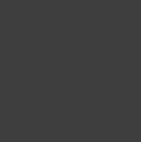 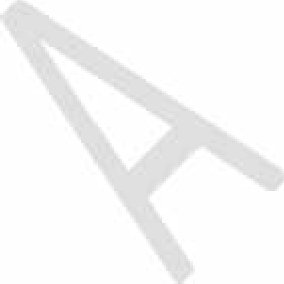 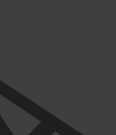 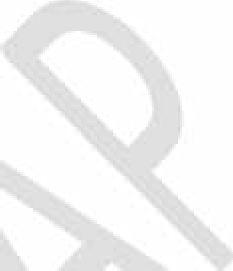 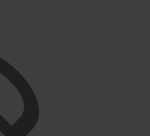 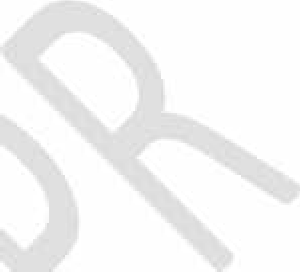 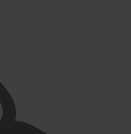 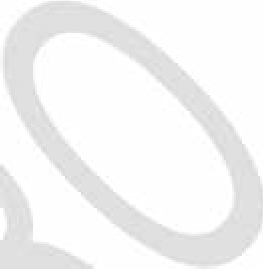 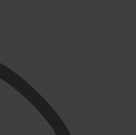 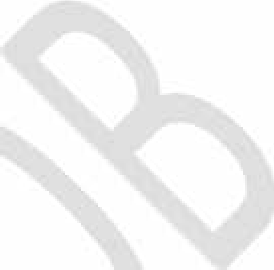 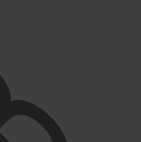 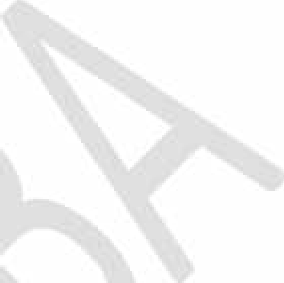 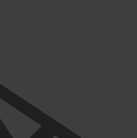 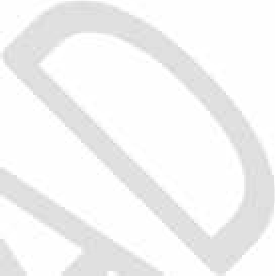 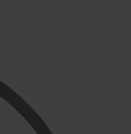 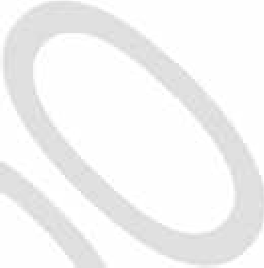 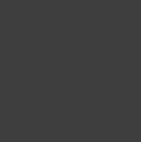 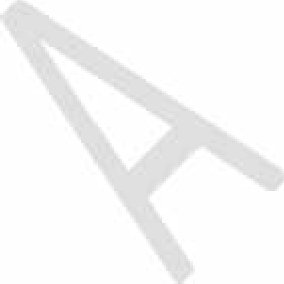 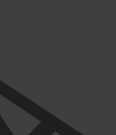 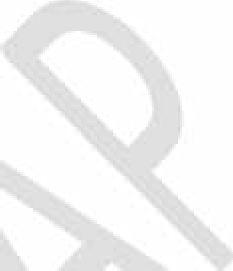 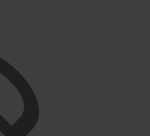 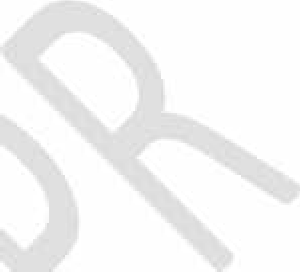 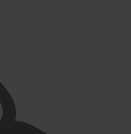 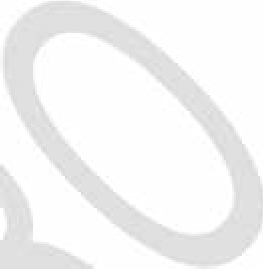 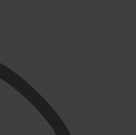 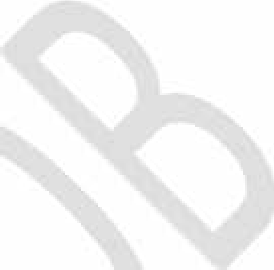 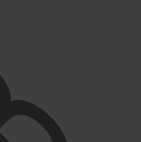 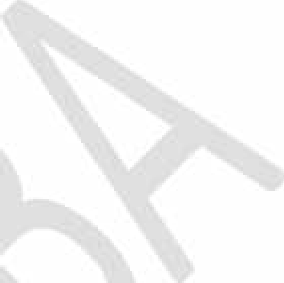 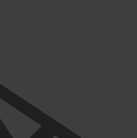 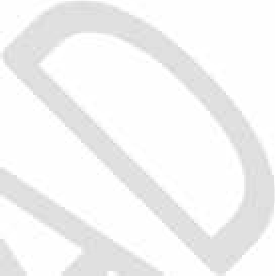 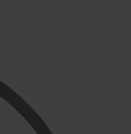 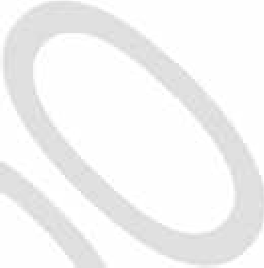 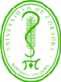 UNIVERSIDAD DE CÓRDOBACÓDIGO:UNIVERSIDAD DE CÓRDOBAFDOC-XXUNIVERSIDAD DE CÓRDOBAVERSIÓN: 01UNIVERSIDAD DE CÓRDOBAEMISIÓN:EMISIÓN:FORMATO 9.EVALUACIÓN DE LA PROPUESTA DE LA MONOGRAFÍAXXXPÁGINA1   de 1Facultad:Programa:Estudiante:Director:Lugar y Fecha:Título Proyecto:Título Proyecto:1. ALCANCE Y/O DELIMITACIÓN DE LA PROPUESTA:Calificación (0-100)A. La propuesta plantea la revisión de un tema de interés específico.B. El tema que se plantea NO es demasiado amplio, vago o imprecisoC. Se explican, brevemente, los puntos de vista y/o teorías sobre los cuales descansa el problemaD. La elección del tema está relacionado con saber disciplinar en correspondencia con las áreas de profundización y líneas de investigación del Programa Académico.2. JUSTIFICACIÓNCalificación (0-100)A. Expresa con claridad las razones por las cuales se realiza la monografía.B. Se describen los aportes de la monografía el área de interés.3. OBJETIVOCalificación (0-100)A. Hay relación entre el objetivo y el problema planteado.B.   La revisión bibliográfica tiene la finalidad de ilustrar una parte del conocimiento que existesobre un problema específico asociado con el planteamiento general de un tema de interés?PARÁMETROSCALIFICACIÓN (0-100)(%)CALIFICACIÓN FINALAlcance y/o delimitación de la propuesta25Justificación35Objetivos40NOTA DE EVALUACIÓN DE LA PROPUESTA DE MONOGRAFIANOTA DE EVALUACIÓN DE LA PROPUESTA DE MONOGRAFIA100Nombre del Jurado:Cédula de Ciudadanía:Firma del jurado